Ryhope Early Days Nursery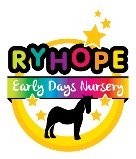 Week 2 MenuLunch                                                                                                                                                           Sweet                                                                  Tea		   SweetWEEK 1MONQUICHE, ROASTIES & SPAGHETTI (egg, milk, cheese, plain flour, butter, potatoes, spaghetti)GINGER BISCUIT (self-rising flour, butter, caster sugar, syrup, ginger)WEEK 1TUEBOLOGNAISE, PASTA & GARLIC BREAD (mince beef, tomato puree, mushroom, onion, fresh tomato, pasta, garlic)PEACH CRUMBLE & CUSTARD (peaches, plain flour, butter, caster sugar, custard powder)WEEK 1WEDCHICKEN, MASH, VEG, YORKSHIRE & GRAVY (chicken breast, potato, coli, broccoli, peas, carrots, plain flour, milk, egg, gravy) CHOCOLATE CHIP COOKIE (chocolate chips, butter, caster sugar, self-rising  flour)WEEK 1THURCHEESY BROCCOLI PASTA & ROASTIES (plain flour, butter, milk, cheese, broccoli, pasta, potato)BANANA CAKE & CUSTARD (banana, self-rising flour, butter, caster sugar, egg, custard powder)WEEK 1FRIHOMEMADE FISH CAKE, WEDGES & PEAS (cod fish, potato, plain flour, breadcrumbs, peas)JELLY & ICE CREAM   (strawberry jelly, vanilla ice cream)WEEK 1MON                           BEANS ON TOAST                                                  ICE CREAMWEEK 1TUE                           CHICKEN WRAPS                                         HOME MADE COOKIEWEEK 1WED                         BOLOGNAISE, PASTA                                          FRUIT & ICE CREAM   WEEK 1THUR                        SPAGHETTI ON TOAST                                                   YOGURTWEEK 1FRI                   HOMEMADE SOUP & BREAD                                             GINGER BISCUIT